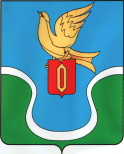                                            ГОРОДСКАЯ ДУМАМУНИЦИПАЛЬНОГО ОБРАЗОВАНИЯ        «ГОРОДСКОЕ ПОСЕЛЕНИЕ            «ГОРОД ЕРМОЛИНО»                                            КАЛУЖСКАЯ ОБЛАСТЬ                                                                        РЕШЕНИЕ«06» августа  2015 г.                                                                                    №  48« О назначении публичных слушаний»Рассмотрев заявление Титовой Ирины Игоревны с просьбой разрешить  проведение публичных слушаний по вопросу выдачи разрешения на отклонение от предельных параметров разрешенного строительства, по ст. 40 Градостроительного кодекса РФ, руководствуясь Уставом МО «Городского поселения «Г. Ермолино» Городская Дума МО «Городское поселение «Г. ЕрмолиноРЕШИЛА:1. Поручить администрации МО «Городское поселение «Г. Ермолино» провести публичные слушанья по вопросу выдачи разрешения на отклонение от предельных параметров разрешенного строительства, по ст. 40 Градостроительного кодекса РФ Титовой И.И.2. Настоящее Решение подлежит опубликованию в еженедельной газете «Уголок России .Глава МО «Городское поселение                                       «Город   Ермолино»                                                              Бодров В.В.                           Отп. 7 экз.3 – в дело 1 – админ. ГП «Г. Ермолино»1 – прокуратура1 – заявителю 1- специалисту администрации 